12 February 2016LBWVBPattayaDear friends, sponsors and organizers,Firstly, thank you for your donation of 250,000 baht that we received in November 2015.  What a blessing.We have commenced our improvements around the school, for security purposes.    We already have purchased 1400 concrete blocks and 20 bags of cement. We have built the wall around the lower side of the school, including a mushroom shed….. we establish and electric wire along the top of the wall.  This has become a priority with child trafficking in our area of the border.We have also commenced building a shelter for our ambulance.  The costs so far are 30240 baht (Receipts available if required).  The next project for the funds is the building of the computer room and library.   WE have our books stored in a classroom block ( not accessable to the children all the time) and along a shelf in the dining room…. We will commence this building during the school holidays.  We have a team coming from Canada to lead the project.Finally we have had a team come in to re-establish the electrical system here.  So far we had had them complete the lower area of the school and our clinic.  The team will return next month to complete the job.  So far materials have cost 50,000 baht.Enclosed are some pictures of work in progress.Yours sincerely Catherine R Riley - Bryan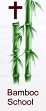 